Menylinje (trykk på knapp for aktivisering)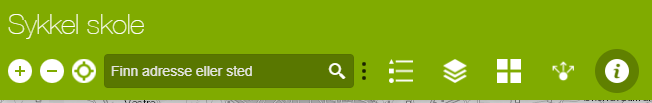       1      2   3                                       4       5       6       7       8Zoom knapper, kan også bruker scrollknapp.Min lokasjon, finner plasseringen din i kartet. Søkefelt, det mulig å søke på adresse og stedsnavn.Tegnforklaring.Kartlagsliste, her har du mulighet til å skru av og på ulike kartlag.Bakgrunnskart, kan velge ulike bakgrunnskart.Dele kartlink, mottaker får opp samme kartbilde som deg.Informasjon, denne knappen er aktiv og informasjonen vises i øvre venstre hjørne.For å finne informasjon om sykkelløype og sykkeløvelser, klikk på element i kart. Her finner du informasjon om blant annet lengde og beskrivelse av løype/øvelse.